Item 1c - Decisions and Actions Log of the Nottinghamshire Children’s Trust Board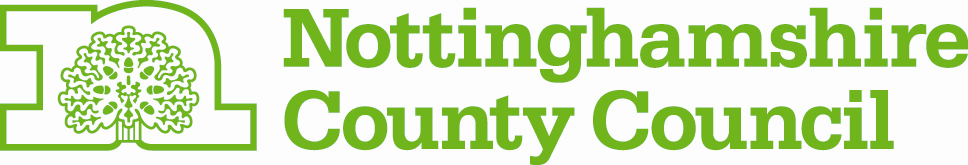 Held on Friday 11 September 2015 - 2.00pmPresent: Derek Higton (DHi) (Chair) - Nottinghamshire County Council, Dr Kate Allen (KA) - Nottinghamshire County Council (Public Health),Chris Few (CF) – Nottinghamshire Safeguarding Children Board, Sue Gill (SG) – Bassetlaw Clinical Commissioning Group, Dr David Hannah (DHa) – Nottinghamshire Clinical Commissioning Groups, Laurence Jones (LJ) – Nottinghamshire County CouncilChris Jones (CJ) – Nottinghamshire County Council, Georgina Carnill – Nottinghamshire County Council, Anne Pridgeon (AP), Senior Public Health Manager. Nottinghamshire County Council (Public Health) (Item 2), Terri Johnson (TJ), Service Manager Safeguarding (Strategic) and Local Authority Designated Officer (LADO) (Item 5), Breanne Dilks - NHS Management Trainee (Observer)  Apologies:Ajam Ali (AA) – Mansfield District Council, Caroline Burrows (CB) – NHS England, North (Yorkshire and the Humber), Richard Stapleford (RS) – Nottinghamshire Police, Jacquie Williams (JW) – NHS England, North Midlands Decisions and Actions Log Previous Meetings Previous Meeting 17.7.15Previous meeting 23.4.15Key:CompleteOngoing but in-handRequiring action/attentionDate of MeetingAction PointLeadProgress UpdateUpdate on the data for the 2014 National Child Measurement Programme (NCMP)Update on the data for the 2014 National Child Measurement Programme (NCMP)Update on the data for the 2014 National Child Measurement Programme (NCMP)Update on the data for the 2014 National Child Measurement Programme (NCMP)1.1 Build into School Nurse specification development of a ‘mini pathway’ for follow up action on children and young people who are found to be underweight.   KAOngoing1.2 Development of targeted allocation of resources to those areas of greatest need. Update report back to Children’s Trust Board on the NCMP and associated developments when data for 2015 is available (anticipated June 2016).    APAP/CJOngoingAdded to the forward plan1.3 Letter to be sent to schools to encourage participation in the NCMP; particularly participation of year 6 children. DHi/APLetter to be distributed in October 2015.  New publicity to raise profile of NCMP and encourage participation at year 6 also to be provided.1.4 Information on the NCMP and the Nottinghamshire Framework for Action on Tackling Excess Weight to be included in a future issue of TeamTalk AP/CJOngoing1.5 Consideration to be given to a presentation on the NCMP and the Nottinghamshire Framework for Action on Tackling Excess Weight at district termly Head Teachers and Chairs briefings. AP/Marion ClayOngoing1.6 Support to be provided in identifying schools that can help with communication and publicity work in respect of the Nottinghamshire Framework for Action on Tackling Excess Weight if required.   AP/Marion ClayOngoingCommissioning of the remodelled School Nursing Service Commissioning of the remodelled School Nursing Service Commissioning of the remodelled School Nursing Service Commissioning of the remodelled School Nursing Service 2.1 Update report to be provided to the Children’s Trust Board on the progress on the remodelling of the School Nursing Service as required: anticipated development of the new Health Visitor/ School Nursing Service and Healthy Child Programme in 2016 and roll out in 2017.  KA/CJAdded to the forward planUpdate on breastfeeding data Update on breastfeeding data Update on breastfeeding data Update on breastfeeding data 3.1 Children’s Trust Board members to provide any comments on the draft document Breastfeeding: A Framework for Action to Dr Kate Allen kate.allen@nottscc.gov.uk KA/AllOngoing3.2 Enquiries to be made with other Local Authorities that have a similar socio-economic profile to Nottinghamshire (specifically Derbyshire) to establish how they encourage better maintenance rates for breastfeeding than Nottinghamshire.  Findings to inform the development of the Framework.    KAOngoing3.3 Consideration to be given to Health Visitor input starting at day one and the significance of improved breastfeeding take up and maintenance by mothers supported by the Family Nurse Partnership to be brought to the attention of  the Health Visitor specification development group.  KAOngoingImprovement Plan from the Help and Protection ExecutiveImprovement Plan from the Help and Protection ExecutiveImprovement Plan from the Help and Protection ExecutiveImprovement Plan from the Help and Protection Executive4.1 Improvement Plan from the Help and Protection Executive to be shared with the Children’s Trust Board following sign off by the Help and Protection Executive at the end of September. CJOngoingDate of MeetingAction PointLeadProgress UpdateChild and Adolescent Mental Health Services (CAMHS) Pathway Child and Adolescent Mental Health Services (CAMHS) Pathway Child and Adolescent Mental Health Services (CAMHS) Pathway Child and Adolescent Mental Health Services (CAMHS) Pathway 17.7.15DHi writing to all CCGS to express his concern at the length of waiting lists and the seeming lack of priority given to a service that appears to be in crisis. DHi will be seeking a joint and urgent response from all the CCGs.  DHi will link with KA and Gary Eves regarding the content of his letter.      DHi/KA/GELetter to be sent17.7.15Gary Eves to take Child and Adolescent Mental Health Services (CAMHS) Pathway back to the Health and Well Being Board.  GEGE reporting back to the Health and Well Being Board in December.17.7.15 KA to take every opportunity to express the significant concerns of the Children’s Trust Board regarding CAMHS delivery; specifically waiting times, to the CCGs and emphasis the CCGs accountability and the view that they should be in receipt of regular information. KAOngoingReview of Maternity Services Review of Maternity Services Review of Maternity Services Review of Maternity Services 17.7.15CJ to write to SG to request a copy of the Bassetlaw Maternity Review to be shared with the Children’s Trust Board.CJ/SGInformation requested17.7.15Consideration to be given to a report on the review of Maternity Services being taken to the Health and Wellbeing Board. KAOngoing17.7.15Efforts to be made to raise the profile of the concerns regarding Maternity Services within the Commissioning TeamsKAOngoingUpdate on the Integrated Community Children and Young People’s Healthcare Programme (ICCYPH) Update on the Integrated Community Children and Young People’s Healthcare Programme (ICCYPH) Update on the Integrated Community Children and Young People’s Healthcare Programme (ICCYPH) Update on the Integrated Community Children and Young People’s Healthcare Programme (ICCYPH) 17.7.15An update on the Bassetlaw Clinical Commissioning Group’s plans for commissioning to be obtained in the autumn.KAOngoingFeedback from the Children’s Trust RoadshowsFeedback from the Children’s Trust RoadshowsFeedback from the Children’s Trust RoadshowsFeedback from the Children’s Trust Roadshows17.7.15Consideration to be given to the involvement of more partners in the delivery of roadshows.     CJOngoing17.7.15Any suggestions of suitable themes for discussion at future roadshows to be shared by Children’s Trust Board members with CJ.CJ/AllOngoingChildren, Young People and Families Plan 2016-2018Children, Young People and Families Plan 2016-2018Children, Young People and Families Plan 2016-2018Children, Young People and Families Plan 2016-201817.7.15Consideration to be given to using the Children’s Trust Roadshows as an opportunity to harness stakeholder/partner involvement in planning towards the Children, Young People and Families Plan for 2016-18.  CJOngoingDate of MeetingAction PointLeadProgress UpdateDeveloping a Schools’ Health HubDeveloping a Schools’ Health HubDeveloping a Schools’ Health HubDeveloping a Schools’ Health Hub23.4.15The strong support of the Children’s Trust Board for public health funded water fluoridation across the County to be conveyed to the Health and Wellbeing Board via the Implementation Group.DHi/RMIssue still to be raised at Implementation Group.